Příměstský šachový tábor Šachového oddílu Slezan Opava 2022Jubilejní 10. ročník ve dnech 22. – 26 srpna 2022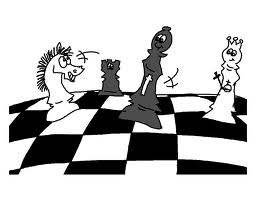 Pro: Dívky a chlapce od 5 do 18 let, se zájmem o zdokonalení se v šachu pod vedením zkušených trenérů a hráčů,Organizátor: ŠO Slezan Opava,Místo konání: Klubovna ŠO Slezan Opava, Boženy Němcové 20, Opava a prostory Tyršova stadionu,Termín:  22. – 26. srpna 2022, od 8:00 do 16:00,Kontaktní osoba a příjem přihlášek: Marek Nábělek (MarekNabelek@seznam.cz),Web: https://www.slezanopava.cz/sachy.html Program: Šachové přednášky, šachové turnaje a rozbory partií, řešitelské soutěže, různé sportovní aktivity na nedalekém Tyršově stadionu, celodenní výlet (rozhledny Úvalno a Cvilín),Cena:  2000 Kč (cena zahrnuje pitný režim, svačinu a oběd),Přihlášky a platba: Termín závazných přihlášek do 20. června 2022. Informace o způsobu platby budou zaslány přihlášeným účastníkům na jejich e-mailovou adresu v případě dostatečného zájmu;Pořadatel si vyhrazuje právo tábor neorganizovat, pokud nebude dopředu přihlášeno alespoň 10 dětí.